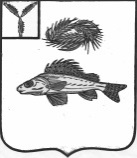 АДМИНИСТРАЦИЯПЕРЕКОПНОВСКОГО  МУНИЦИПАЛЬНОГО ОБРАЗОВАНИЯЕРШОВСКОГО МУНИЦИПАЛЬНОГО РАЙОНАСАРАТОВСКОЙ ОБЛАСТИПОСТАНОВЛЕНИЕот 01.08.2018 года									№ 23О включении имуществав казну Перекопновского МОЕршовского муниципального районаСаратовской областиРуководствуясь Уставом Перекопновского муниципального образования Ершовского муниципального района Саратовской области, в соответствии с решением Совета Перекопновского муниципального образования Ершовского муниципального района Саратовской области от 26.12.2016 года № 82-165 «Об утверждении Положения «О муниципальной казне Перекопновского муниципального образования Ершовского муниципального района Саратовской области» Включить в состав муниципальной казны Перекопновского муниципального образования Ершовского муниципального района Саратовской области имущество, согласно приложению к настоящему постановлению.И.О. Главы Перекопновского МОЕршовского муниципального района Саратовской области							Л.Ф. НаумоваПриложение к постановлению администрации Перекопновского МО Ершовского муниципального районаСаратовской областиот 01.08.2018 года № 23Переченьмуниципального имущества для включения в муниципальную казну Перекопновского МО Ершовского муниципального района Саратовской областиИ.О. Главы Перекопновского МОЕршовского муниципального района Саратовской области							Л.Ф. Наумова№п/пНаименование имущества,адрес местонахождения объектаИнвентаризационнаястоимость, руб.1Сооружение (внутрипоселковые сети водопровода) (литера I) протяж.- 3522 м.Кадастровый номер:64-64-33/033/2011-183с. Перекопное  ул. Пряникова, ул. Пионерская,Ул. Комсомольская, ул. Пылайкина, ул.Новая, ул.Лобачевых, пер. Школьный.507289,002Сооружение (внутрипоселковые сети водопровода) (литера II) протяж.- 265 м.Кадастровый номер:64-64-33/033/2011-184с. Перекопное  ул. Пылайкина.25446,003Сооружение (внутрипоселковые сети водопровода) (литера III) протяж.- 1303,7 м.Кадастровый номер:64-64-33/033/2011-182с. Перекопное  ул. Пылайкина, ул. Комсомольская.135063,004Сооружение (внутрипоселковые сети водопровода) (литера IV) протяж.- 7114,3 м.Кадастровый номер:64-64-33/033/2011-181с. Перекопное  ул. Пылайкина, ул.Новая, ул. Комсомольская, ул.Лобачевых.842535,005Сооружение (внутрипоселковые сети водопровода) (литера VI) протяж.- 727,9 м.Кадастровый номер:64-64-33/033/2011-180с. Перекопное  ул. Витюновых, ул. Пионерская, ул. Степная.68049,006Сооружение (внутрипоселковые сети водопровода) (литера VII) протяж.- 870,4 м.Кадастровый номер:64-64-33/033/2011-179с. Перекопное  ул. Пряникова, Зеленая, Лобачевых101177,007Сооружение (внутрипоселковые сети водопровода) (литера VIII) протяж.- 2665,6 м.Кадастровый номер:64-64-33/033/2011-178с. Перекопное   ул. Степная, ул. Новая, ул. Комсомольская494295,008Сооружение (внутрипоселковые сети водопровода) (литера IX) протяж.- 98,4 м.Кадастровый номер:64-64-33/033/2011-177с. Перекопное   ул. Комсомольская9451,009Сооружение (внутрипоселковые сети водопровода) (литера X) протяж.- 781,5 м.Кадастровый номер:64-64-33/033/2011-176с. Перекопное   от башни до ул. Пряникова 57173775,0010Сооружение (внутрипоселковые сети водопровода) (литера I) протяж.- 2627 м.Кадастровый номер:64-64-33/031/2011-070с. Васильевка от водонапорной башни до ул. 60 лет Октября 34658280,0011Сооружение (внутрипоселковые сети водопровода) (литера II) протяж.- 2794,2 м.Кадастровый номер:64-64-33/031/2011-071с. Васильевка от ул. 60 лет Октября 30 до ул. Ленина 6743538612Сооружение (внутрипоселковые сети водопровода) (литера III) протяж.- 142 м.Кадастровый номер:64-64-33/031/2011-069с. Васильевка от ул. Ленина 21 до пер. Почтовый 5 20026,0013Сооружение (внутрипоселковые сети водопровода) (литера IV) протяж.- 113,2 м.Кадастровый номер:64-64-33/031/2011-068с. Васильевка от ул. Ленина 27 до пер. Набережный 218088,0014Сооружение (внутрипоселковые сети водопровода) (литера V ) протяж.- 46,2 м.Кадастровый номер:64-64-33/031/2011-067с. Васильевка от ул. Ленина 45 до Детского сада 7370,0015Сооружение (внутрипоселковые сети водопровода) (литера VI) протяж.- 155,4 м.Кадастровый номер:64-64-33/031/2011-066с. Васильевка от ул. Ленина 43 до Школы 26764,0016Сооружение (внутрипоселковые сети водопровода) (литера VII) протяж.- 849,9м.Кадастровый номер:64-64-33/031/2011-065с. Васильевка по ул. Юбилейная , по ул. Школьная, по  ул. Ленина136032,0017Сооружение (внутрипоселковые сети водопровода) (литера VIII) протяж.- 117,2 м.Кадастровый номер:64-64-33/031/2011-064с. Васильевка от  ул. Садовая 10 до ул. Юбилейная 920194,0018Сооружение (внутрипоселковые сети водопровода) (литера X) протяж.- 547,5 м.Кадастровый номер:64-64-33/031/2011-063с. Васильевка от  ул. Ленина 67 по ул. Садовая и ул. Юбилейная 12131547,0019Сооружение (внутрипоселковые сети водопровода) (литера XI) протяж.- 95,3 м.Кадастровый номер:64-64-33/031/2011-062с. Васильевка от  ул. Юбилейная  8 до ул. Юбилейная 2013603,0020Сооружение (внутрипоселковые сети водопровода) (литера I) протяж.- 373,6 м.Кадастровый номер:64-64-33/033/2011-259с. Александрия от  насосной станции  до водопроводной башни106611,0021Сооружение (внутрипоселковые сети водопровода) (литера II) протяж.- 1131,9 м.Кадастровый номер:64-64-33/033/2011-272с. Александрия от  пересечения водопроводной башни до ул. Спирина  68, до ул. Спирина 10266646,0022Сооружение (внутрипоселковые сети водопровода) (литера III) протяж.- 191,7 м.Кадастровый номер:64-64-33/033/2011-273с. Александрия от  ул. Спирина 10 до пруда29256,0023Сооружение (внутрипоселковые сети водопровода) (литера IV) протяж.- 183 м.Кадастровый номер:64-64-33/033/2011-274с. Александрия от  ул. Спирина 50 до ул. Степная 1521734,0024Сооружение (внутрипоселковые сети водопровода) (литера V) протяж.- 221,8 м.Кадастровый номер:64-64-33/033/2011-275с. Александрия от  насосной станции  до пересечения, от  ул. Спирина 41 до пер. Пылайкина 327237,0025Сооружение (внутрипоселковые сети водопровода) (литера VI) протяж.- 120,8 м.Кадастровый номер:64-64-33/033/2011-276с. Александрия от  ул. Спирина 29  до пер. Лиманный  313183,0026Сооружение (внутрипоселковые сети водопровода) (литера VII) протяж.- 145,8 м.Кадастровый номер:64-64-33/033/2011-277с. Александрия от  ул. Спирина 23  до пер. Больничный  617340,0027Сооружение (внутрипоселковые сети водопровода) (литера VIII) протяж.- 460,1 м.Кадастровый номер:64-64-33/033/2011-258с. Александрия от  ул. Спирина 10  до ул. Степная 1489232,00Итого по объекту4395609,00